ZAPYTANIE OFERTOWEZamawiający zwraca się z prośbą o przedstawienie oferty na:Wykonanie wraz z dostawą trzech zewnętrznych tablic informacyjno-pamiątkowych 
z słupkami mocującymi. Opis Przedmiotu Zamówienia: Trzy zewnętrzne jednostronne tablice informacyjno-pamiątkowe o wymiarach 80 cm wys. x 120 cm szer. wraz z słupkami mocującymi przeznaczonymi do umieszczenia w gruncie, przy czym wysokość dołu tablicy po zamontowaniu powinna wynosić 200 cm powyżej terenu  przy jednoczesnym zapewnieniu stabilności konstrukcji (odpowiedni komplet mocowań). Tablice należy wykonać z blachy stalowej ocynowanej malowanej proszkowo (jeden arkusz materiału) odpornej na warunki atmosferyczne. Zakres zamówienia obejmuje: wykonanie projektu graficznego tablic informacyjnych wg wzoru tablic znajdujących się na stronie www.pois.gov.pl oraz na www.funduszeeuropejskie.gov.pl/promocja. wykonanie zaprojektowanych tablic informacyjnych - po ich formalnej akceptacji przez beneficjenta (zamawiającego), dostawę tablic i słupków mocujących wraz z kompletem mocowań do : Gmina Bytom Odrzański ul. Rynek 1, 67-115 Bytom Odrzański.płatność nastąpi przelewem w terminie 30 dni od momentu otrzymania przedmiotu zamówienia.Tablica informacyjna powinna zawierać następujące informacje:1. nazwę beneficjenta, - Gmina Bytom Odrzański2. tytuł projektu,- Ochrona Obszaru Natura 2000 – Gmina Bytom Odrzański3. cel projektu, - Ochrona cennych przyrodniczo Obszarów Nowosolskiej Doliny Odry i Specjalnego Obszaru Siedlisk Kozioróg w Czernej, poprzez:- wzmocnienie mechanizmów ochronnych dla chronionych gatunków owadów ( Pachnica Dębowa i Kozioróg Dębosz ),- kształtowanie warunków do trwałego zachowania siedlisk ( Lasy Łęgowe i Łąki Selernicowe ).4. zestaw logo – znak FE, barwy RP i znak UE,5. adres portalu www.mapadotacji.gov.pl.Wzór: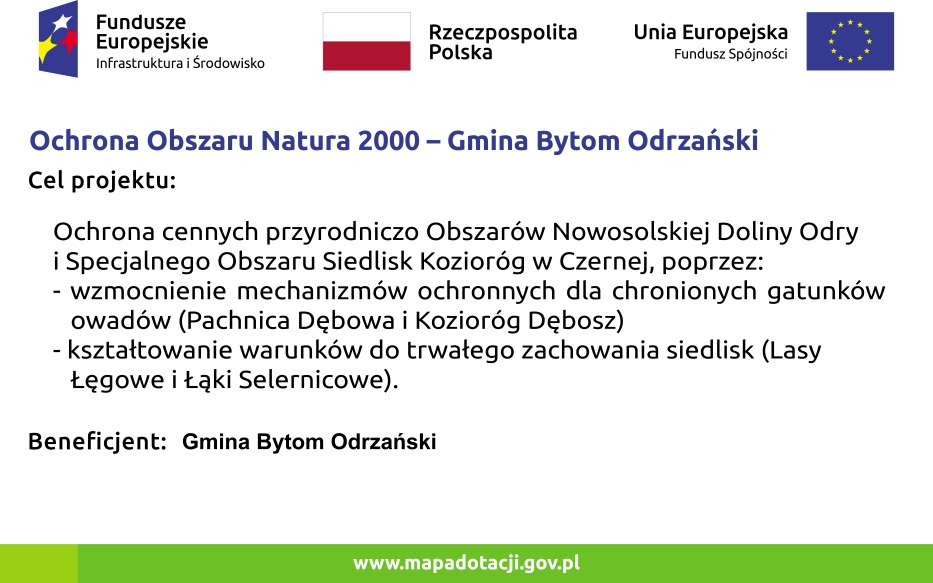 Termin realizacji zamówienia: 30.08.2019 r.III.	Wymogi w stosunku do Wykonawcy (jeśli dotyczy): Nie dotyczyIV.	Termin do którego należy złożyć ofertę: 12.08.2019 r.V.	Formy złożenia oferty: e-mailem na adres gn@bytomodrzanski.pl lub w zaklejonej kopercie na adres Gmina Bytom Odrzański ul. Rynek 1, 67-115 Bytom Odrzański.Sposób wyboru oferty (kryteria oceny): najniższa cenaUwagi końcowe:Zamawiający  zastrzega sobie prawo do:zmiany terminu składania ofert;wyjaśniania treści ofert z Wykonawcami w przypadku gdy oferty są niejednoznaczne, niejasne lub budzą wątpliwości;uzupełniania ofert w przypadku stwierdzenia braków, które można uzupełnić;poprawienia omyłek rachunkowych za zgodą Wykonawcy;odrzucenia ofert złożonych po wyznaczonym terminie;odrzucenia ofert niezgodnych z założeniami zapytania ofertowego;odrzucenia ofert obliczonych według błędnej stawki podatku VAT;wyjaśnienia podejrzenia rażąco niskiej ceny wraz z ewentualnym odrzuceniem oferty w przypadku potwierdzenia tego faktu, bądź braku wyjaśnień ze strony Wykonawcy.Niniejsze zapytanie stanowi rozeznanie rynku jakie Zamawiający zobowiązany jest przeprowadzić zgodnie z Wytycznymi w zakresie kwalifikowalności wydatków w ramach Europejskiego Funduszu Rozwoju Regionalnego, Europejskiego Funduszu Społecznego oraz Funduszu Spójności na lata 2014-2020. Niniejsze ogłoszenie nie jest ogłoszeniem w rozumieniu ustawy prawo zamówień publicznych. Niniejsze zapytanie ofertowe nie stanowi zobowiązania Zamawiającego do zawarcia umowy.Załączniki:Wzór formularza ofertyZAŁĄCZNIK DO ZAPYTANIA OFERTOWEGOFORMULARZ OFERTYDo:	Gmina Bytom Odrzański	ul. Rynek 1	67-115 Bytom OdrzańskiNawiązując do ogłoszenia/zapytania ofertowego o zamówienie publiczne prowadzone w procedurze „rozeznania rynku” na Wykonanie z dostawą trzech zewnętrznych tablic informacyjno-pamiątkowych wraz z słupkami mocującymi.SKŁADAMY OFERTĘ na wykonanie przedmiotu zamówienia zgodnie z zapytaniem ofertowym za cenę brutto:……………………………………………………………… AKCEPTUJEMY warunki płatności określone przez Zamawiającego w zapytaniu ofertowym.WSZELKĄ KORESPONDENCJĘ w sprawie niniejszego postępowania należy kierować do: Imię i nazwisko: ………………………… Adres: ……………………………..Telefon: 		Faks: 	Adres e-mail: 	__________________ dnia __ - __ - 201.. roku	___________________________________	                        (podpis Wykonawcy)